學校名稱：桃園市新明國民中學項次15：校內宣導辦理校外教學活動租用車輛應行注意事項成果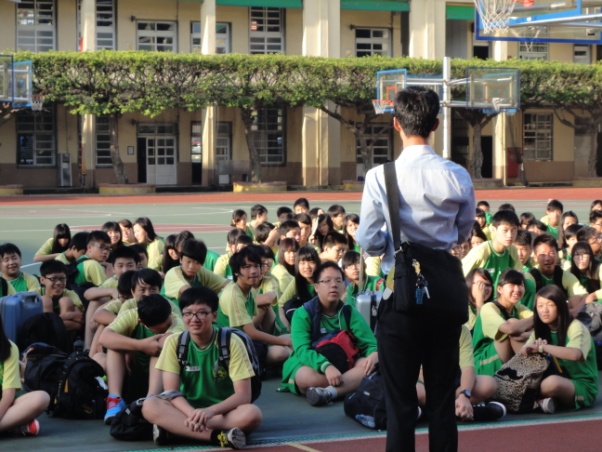 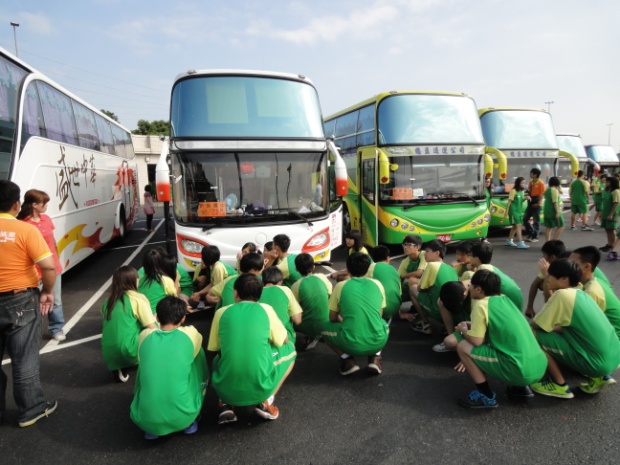 說明：辦理行前安全教育(學生)說明：辦理逃生演練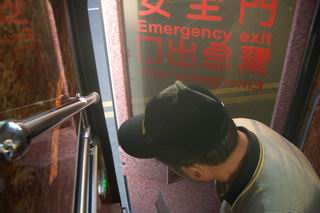 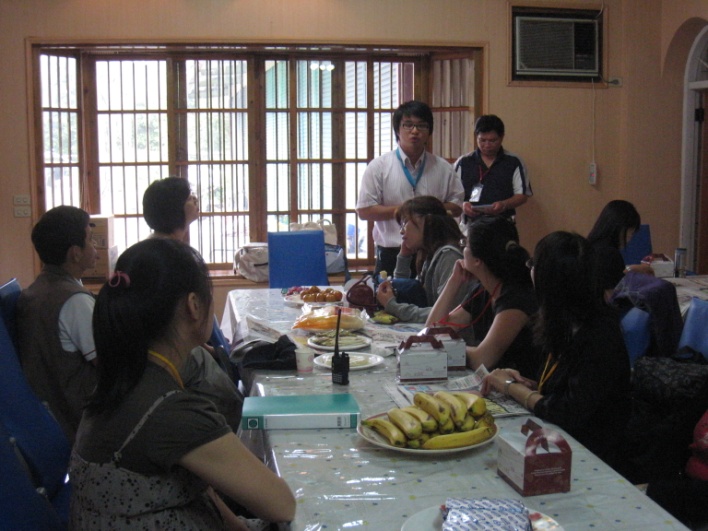 說明：對車輛安全進行審核說明：辦理行前安全教育與(教師)